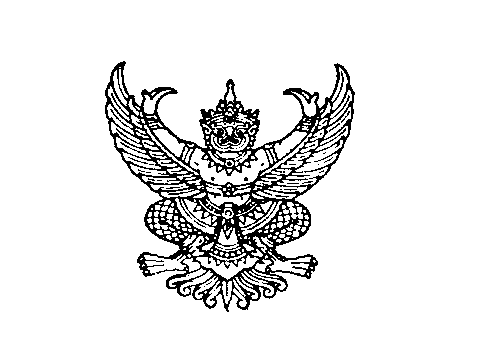 ที่ มท 0815.2/ว					       กรมส่งเสริมการปกครองท้องถิ่น							       ถนนนครราชสีมา เขตดุสิต กทม. 10300						        เมษายน  256๔เรื่อง	โครงการประชุมมอบนโยบายสำคัญของรัฐบาลและกระทรวงมหาดไทยให้แก่ผู้ว่าราชการจังหวัดและนายกองค์การบริหารส่วนจังหวัดที่ได้รับการเลือกตั้งใหม่ เพื่อบูรณาการขับเคลื่อนการพัฒนาประเทศเรียน    ผู้ว่าราชการจังหวัด ทุกจังหวัดอ้างถึง	หนังสือกระทรวงมหาดไทย ด่วนที่สุด ที่ มท ๐๘๐๗.๒/ว ๑๘๐๒ ลงวันที่ ๒๖ มีนาคม ๒๕๖๔ตามที่กระทรวงมหาดไทย โดยกรมส่งเสริมการปกครองท้องถิ่นได้จัดทำโครงการประชุม
มอบนโยบายสำคัญของรัฐบาลและกระทรวงมหาดไทยให้แก่ผู้ว่าราชการจังหวัดและนายกองค์การบริหาร                 ส่วนจังหวัดที่ได้รับการเลือกตั้งใหม่เพื่อบูรณาการขับเคลื่อนการพัฒนาประเทศ โดยมีวัตถุประสงค์เพื่อเตรียม                ความพร้อมสำหรับปฏิบัติราชการให้แก่ผู้บริหารองค์การบริหารส่วนจังหวัดที่ได้รับการเลือกตั้งใหม่เข้าร่วมรับฟัง    การมอบนโยบายและข้อราชการสำคัญจากนายกรัฐมนตรี รองนายกรัฐมนตรี และรัฐมนตรีว่าการกระทรวงพลังงาน รัฐมนตรีว่าการกระทรวงมหาดไทย และส่วนราชการที่เกี่ยวข้อง เมื่อวันจันทร์ที่ 5 เมษายน 2564                  ณ โรงแรมรามา การ์เด้นส์ ถนนวิภาวดีรังสิต กรุงเทพมหานคร นั้นกรมส่งเสริมการปกครองท้องถิ่นได้สรุปข้อสั่งการของพลเอก ประยุทธ์ จันทร์โอชา นายกรัฐมนตรี นายสุพัฒนพงษ์ พันธ์มีเชาว์ รองนายกรัฐมนตรี และรัฐมนตรีว่าการกระทรวงพลังงาน พลเอก อนุพงษ์ เผ่าจินดา รัฐมนตรีว่าการกระทรวงมหาดไทย และสรุปคำบรรยายของนายสมมิตร โตรักตระกูล รองผู้อำนวยการ                    สำนักงบประมาณ นายบุญชู ประสพกิจถาวร ที่ปรึกษาสำนักงบประมาณ และนายสารสิน ศิริถาพร ผู้อำนวยการกองจัดทำงบประมาณเพื่อการบูรณาการเขตพื้นที่ เพื่อให้สำนักงานส่งเสริมการปกครองท้องถิ่นจังหวัดใช้เป็นแนวทางประสานการปฏิบัติงานกับองค์กรปกครองส่วนท้องถิ่นและหน่วยงานที่เกี่ยวข้อง รายละเอียดปรากฏตาม                QR Code ท้ายหนังสือฉบับนี้จึงเรียนมาเพื่อโปรดทราบ และกรุณาแจ้งองค์การบริหารส่วนจังหวัดและองค์กรปกครอง              ส่วนท้องถิ่นอื่นทราบและถือปฏิบัติในส่วนที่เกี่ยวข้อง 	ขอแสดงความนับถือ				 (นายประยูร  รัตนเสนีย์)                   อธิบดีกรมส่งเสริมการปกครองท้องถิ่นกองยุทธศาสตร์และแผนงาน 
กลุ่มงานยุทธศาสตร์และนโยบายโทรศัพท์ 0-2241-9000 ต่อ  1408  	
โทรสาร 0-2243-7533  
ผู้ประสานงาน	นายกรกช ชิระปัญญา ๐๘-๙๔๘๘-๘๖๙๓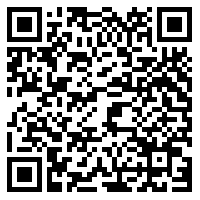 สรุปข้อสั่งการและคำบรรยาย